Gelb Educational Scholarship - Frequently Asked Questions: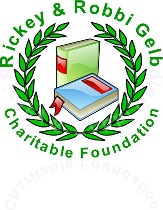 Q: Do I have to be currently attending a High School, Vocational School,            or College in the San Fernando Valley to apply for a Gelb Scholarship?YES! Our goal is to support students who live and are studying in the San Fernando Valley.  The only exception we make is if the student is an employee or the dependent of an employee of our company.Q: Do I have to attend a college or Vocational School in the San Fernando Valley?YES! We only award scholarships to students that are attending either Community College, Cal State Northridge, or a Vocational School located in the San Fernando Valley. If you are attending a school in any other community/part of the City of Los Angeles or in another state, please do not apply for our scholarship.Q: Do I have to have good grades to apply for a Gelb Scholarship?NO! We recognize not every student is an A student. Our requirement is that the student hold at least a 2.0 GPA.Q: How do I apply?Fill out and return the fillable application form which can be found on our website,  www.GelbGroup.net/Community  or request an application via email scholarships@gelbgoup.net Additional requirements in addition to the completed application form:Provide a letter of recommendation from either a teacher or counselor from the school you are currently attending.Provide a copy of your current transcripts.Provide a copy of your enrollment in the Fall 2023 semester of a San Fernando Valley college or technical school.You MUST attend our annual Scholarship Awards event to receive a scholarship award.Q: What if I cannot get a copy of all the documents by the deadline?Go ahead and send in your application and as much of the documentation as you can              by the June 1, 2023, deadline. Notify the office of any delays.Q: When will I be notified if I am receiving a scholarship award?We will contact you by July 1st to let you know your status.Q: When can I expect to receive a check?Scholarship Award checks are handed out at our in-person Scholarship Awards Meet & Greet event. The date of this event will be scheduled during the week of August 7th, 2023. You must attend the event to receive your scholarship check. In the event an in-person ‘Meet & Greet’ cannot be scheduled due to health precautions, you will be notified of the procedure to pick up your check in the office. To ensure that your check is received by you personally, we do not mail checks; if you are chosen to receive a scholarship and you are unable to attend our event or come to the office, unfortunately you will not be able to receive the award.Rickey & Robbi Gelb Charitable Foundation, In., 6200 Canoga Ave., Suite 201, Woodland Hills, CA 91367